Данный продукт создавался нами по принципу европейских аналогов. Но основные узлы были разработаны нашей компанией, первой и единственной на рынке России. Благодаря чему нам удалось получить патент на полезную модель №179702.

Рольставни из поликарбоната состоят из полотен и конструкций.

Конструкции включают в себя короб, направляющие шины, вал и привод. Большинство данных элементов используются от стандартных рольставней.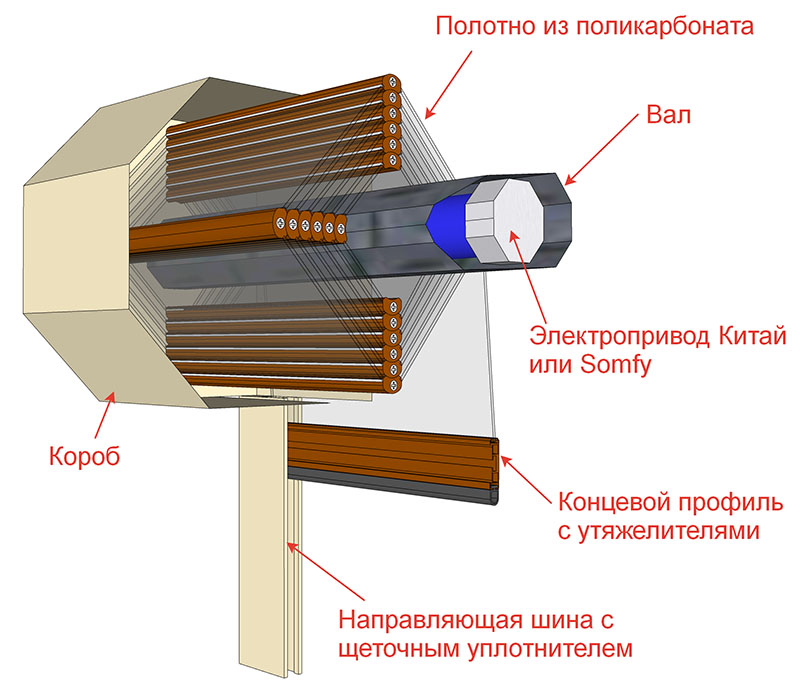 * рольставни комплектуются стандартными китайскими приводами Alutech, Doorhan, Tube или приводами высшего качества SomfyПреимущества рольставней из поликарбоната ProZa:самый жесткий профиль на рынке (очень важный параметр при сильном ветре). Периодически проводим испытанияусиленные направляющие шины собственной разработки с щеточным уплотнителем, благодаря чему полотна издают меньше звуков при вибрацииспециальный усиленный концевой профиль с утяжелителями, использование которых исключает застревание полотна при опускании внизпродуманная система намотки, учитывающая изменение линейных размеров поликарбоната при изменении температуры окружающей среды, что исключает касание профилей и поверхности ламелей что делает невозможным самопроизвольное появление потертостей и царапин на поликарбонатеТипы полотенМы используем некоторые конструкции Alutech или Doorhan, но самые важные профили разработали специально для наших полотен. Профили собственного производства существенно улучшают характеристики изделий.1. Направляющая шина для профиля Classic и Lite.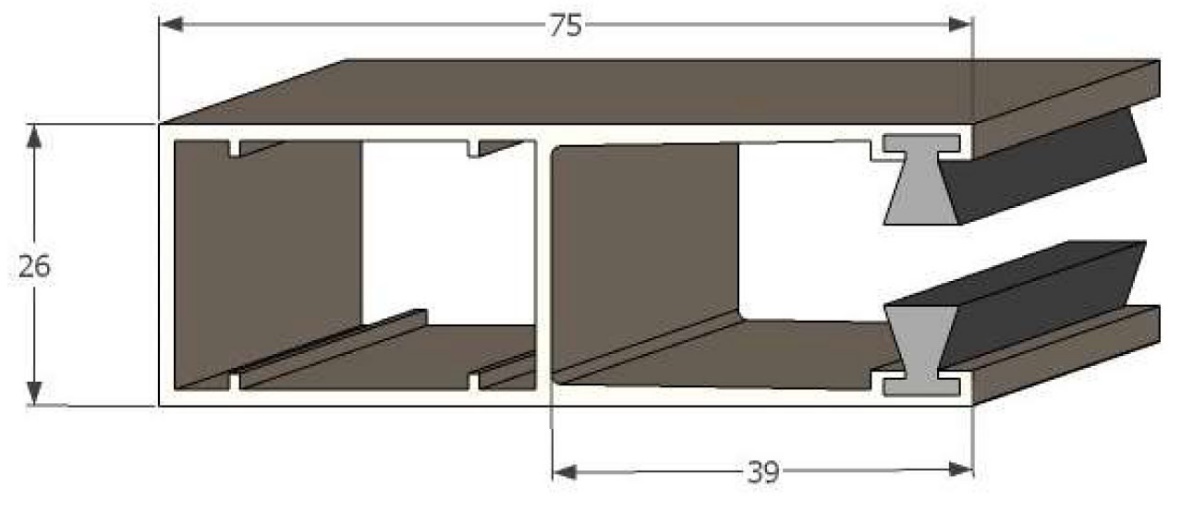 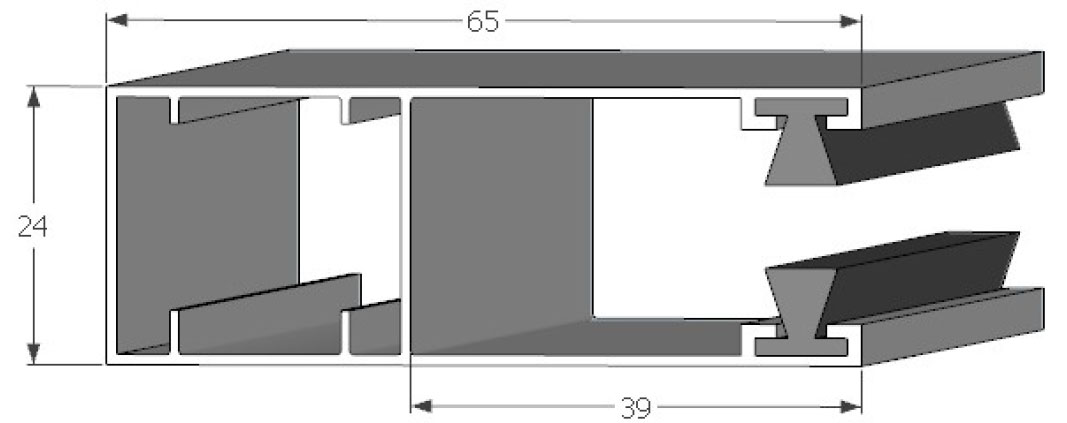 оптимальное соотношение жесткости и массы;толщина стенки Classic 1,5-2 мм;толщина стенки Lite 1-1,5 мм;щеточный уплотнитель вместо ПВХ заметно смягчает вибрацию;увеличенная рабочая зона 39 мм для полотна уменьшает шанс выдувания;встроенные ветрозацепы для больших проемов;вес Classic 900 г/м.пог.вес Lite 600 г/м.пог.2. Концевой профиль усиленный, универсальный.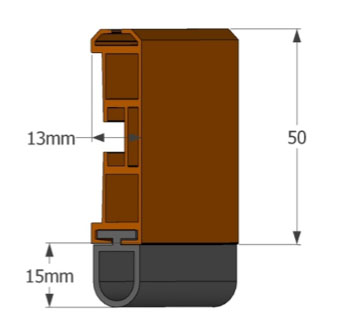 увеличены толщина и масса для дополнительной жесткости;устроены специальные каналы для стальных утяжелителей, исключающих застревание полотна при опускании;увеличенный до 15мм нижний резиновый уплотнитель позволяет скрыть больше неровностей;масса пустого профиля 500 г/м.пог;масса с утяжелителями 1,5 кг/м.пог.3. Бескоробной вариант с усиленной крышкой из поликарбоната.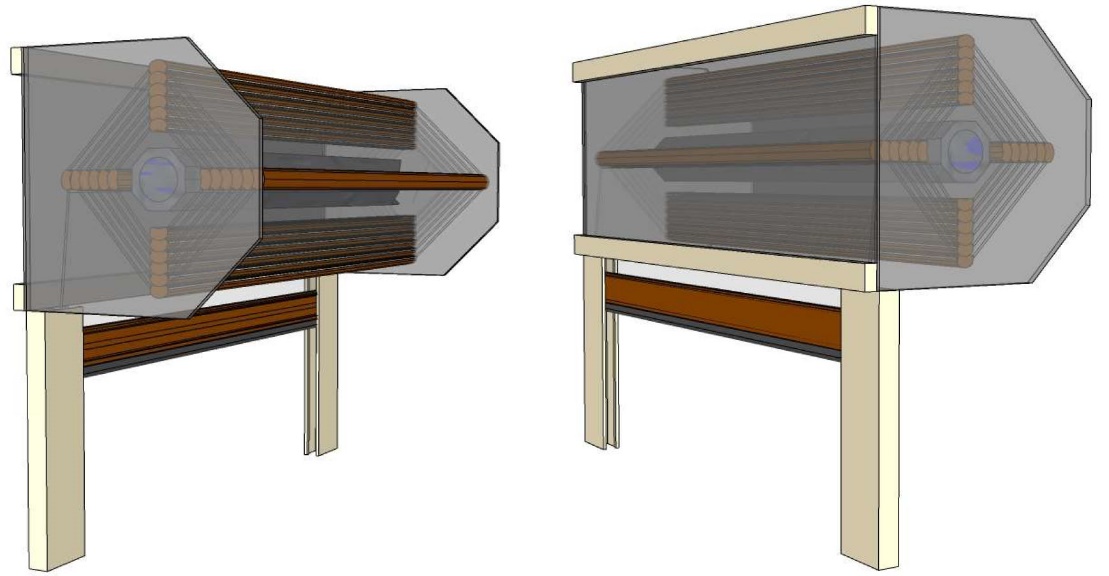 разработан для свесов крыш и козырьков при условии исключения прямого попадания влаги на механизм.добавлено ребро жесткости при монтаже в проем для усиления задней крышки и исключения касания полотна;LiteClassicHard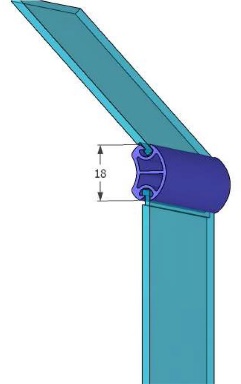 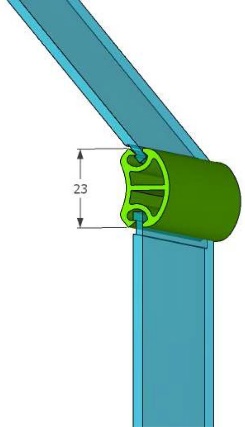 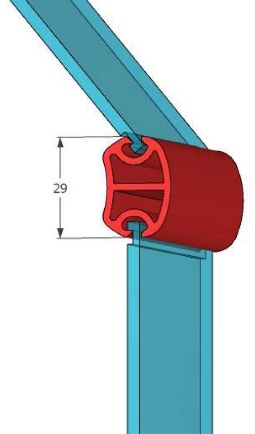 Максимальная ширина~2500~40007000Высота профиля182329Толщина поликарбоната2.5 мм3 мм3.6 ммМасса 1 м2 полотна4.5 кг6 кг9 кгНаправляющая шина45мм, 53мм, 65мм70мм, 75мм83мм, 90ммРазмер коробаВысота рольставни с учетом коробаВысота рольставни с учетом коробаВысота рольставни с учетом короба18019802052530143025036802660300419026503604530